DOKUMEN KUALIFIKASIPENGADAAN RENEWAL ATS ORACLE DATABASE  DAN MIDDLEWARE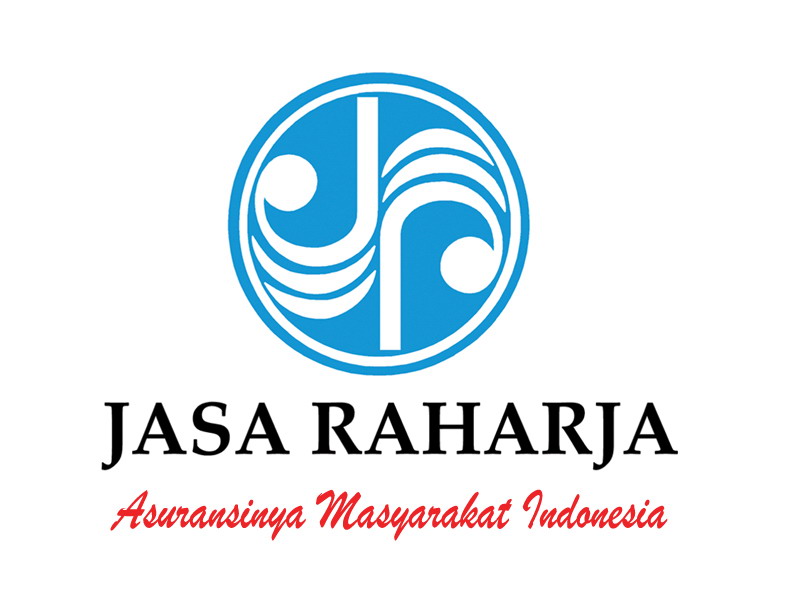  PT Jasa Raharja Tahun 2020PAKTA INTEGRITASSaya yang bertanda tangan dibawah ini :N a m a 		:No. Identitas		:Jabatan			:Sesuai dengan Anggaran Dasar dan peraturan perusahaan, berwenang  bertindak untuk  dan atas nama 	Perusahaan		:Alamat Kedudukan	:Dalam rangka Pengadaan Renewal ATS Oracle Database dan Middleware pada PT Jasa Raharja ,dengan ini menyatakan bahwa  :Tidak akan melakukan praktek tidak sehat dan praktek Korupsi, Kolusi dan Nepotisme (KKN);Akan melaporkan kepada Satuan Pengawasan Intern (SPI) PT Jasa Raharja atau instansi yang  berwenang apabila mengetahui  ada indikasi penyimpangan prosedur  atau ada indikasi KKN di dalam proses pengadaan ini ;akan mengikuti proses pengadaan  secara bersih, kompetitif, transparan dan profesional untuk memberikan hasil kerja terbaik sesuai ketentuan peraturan yang berlaku ;apabila melanggar hal-hal yang dinyatakan dalam PAKTA INTEGRITAS ini, bersedia menerima sanksi administrasi, menerima sanksi pencantuman dalam Daftar Hitam, dituntut secara perdata dan/atau dilaporkan secara pidana.Demikian pernyatan ini kami buat untuk digunakan sebagai mana mestinya.Jakarta, ……………….. 2020PT/CV.....................................(materai 6000) (tandatangan & stempel perusahaan)Nama Penanggung jawabJabatanFORMULIR ISIAN KUALIFIKASIPEKERJAAN PENGADAAN RENEWAL ORACLE DATABASE DAN MIDDLEWAREYang bertanda tangan dibawah ini :Nama	:	……………………………………….Jabatan	:	……………………………………….Bertindak untuk dan	:	……………………………………….atas namaAlamat	:	……………………………………….Telepon / Fax	:	……………………………………….E-mail	:	……………………………………….Menyatakan dengan sesungguhnya bahwa :1.	Saya secara hukum mempunyai kapasitas menandatangani kontrak berdasarkan             surat …………….………………………(sesuai akte pendirian/perubahannya/surat kuasa, disebutkan secara jelas no. akta pendirian/perubahan/surat kuasa dan tanggalnya);2.	Saya/Perusahaan saya tidak sedang dinyatakan pailit atau kegiatan usahanya tidak sedang dihentikan atau tidak sedang menjalani sanksi pidana atau sedang dalam pengawasan pengadilan;3.	Saya tidak pernah dihukum berdasarkan putusan pengadilan atas tindakan yang berkaitan dengan kondite profesional saya;4.	Saya tidak sedang dan tidak akan terlibat pertentangan kepentingan dengan para pihak yang terkait, langsung maupun tidak langsung dalam proses pengadaan ini.Data-data saya / perusahaan saya adalah sebagai berikut :A.	Data Administrasi	1.	UmumB.	Ijin Usaha         *Pilih yang sesuai C. 	Landasan Hukum Pendirian PerusahaanD.	PengurusKomisaris Direksi / Penanggung Jawab / Pengurus PerusahaanE. 	Data Keuangan	1. 	Susunan Kepemilikan Saham PajakNeraca Perusahaan terakhirAktiva	   					         Pasiva * Piutang jangka pendek (sampai dengan 6 bulan)    : Rp. ………….    Piutang jangka panjang (lebih dari 6 bulan)            : Rp. ………….    Jumlah                                                                      : Rp. …………				F.	Data Pengalaman PerusahaanDemikian pernyataan ini kami buat  dengan sebenarnya dan penuh rasa tanggung jawab. Jika pada kemudian hari ditemui  bahwa  data/dokumen yang kami sampaikan tidak benar dan ada pemalsuan maka kami bersedia dikenakan sanksi administrasi, yaitu dimasukan dalam daftar hitam untuk jangka waktu selama 2 (dua) tahun, dan sanksi perdata dan pidana sesuai ketentuan peraturan perundang-undangan yang berlaku.Jakarta, ……………….. 2020PT/CV.....................................(materai 6000)(tandatangan & stempel)Nama Penanggung jawabJabatan1. Nama (PT/CV/Firma/       :    Koperasi/Perorangan/    Kemitraan2. Status (PT/CV/Firma/       :    Koperasi/Perorangan                                        ٱ Pusat            ٱ  Cabang3. Alamat                              :    No. Telepon                      :    No. Fax                             :    E-mail                               : 4. Alamat kantor Pusat         :        No. Telepon                      :    No. Fax                             :    E-mail                               : No.IUJK/SIUP/SIUI/TDP*  : ……………………….Tanggal……………………Masa berlaku ijin usaha        : …………………………………………………….Instansi pemberi ijin usaha   : ……………………………………………………..Sertifikasi kualifikasi            : …………………………………………………….1.  Akta Pendirian PT/CV/Firma/Koperasi     a. Nomor Akta                 :      b. Tanggal                        :     c. Nama Notaris               :2.  Akta Perubahan Terakhir     a. Nomor Akta                 :      b. Tanggal                        :     c. Nama Notaris               :No.NamaNo. KTPJabatan dalam PerusahaanNo.NamaNo. KTPJabatan dalam PerusahaanNo.NamaNo. KTPAlamatPersentase1.   Nomor Pokok Wajib Pajak      :2.   Bukti Pelunasan Pajak Tahun  :      terakhir Nomor/Tanggal3.   Lap. bulanan PPH/PPN tiga    :      bln terakhir No/tanggalJumlahRp……..JumlahRp…..No.Nama PekerjaanBidang /sub bidangLokasiPemberi tugasPemberi tugasNilai kontrakNilai kontrakWaktu pelaksanaanWaktu pelaksanaanNo.Nama PekerjaanBidang /sub bidangLokasiNamaAlamat/telpNo./tanggalNilaiKontrakBA SerahTerima12345678910